Załącznik nr 2
do Regulaminu świadczeń dla studentów
Akademii Piotrkowskiej WNIOSEK O PRZYZNANIE STYPENDIUM SOCJALNEGO w roku akademickim 20………/20….….KOMISJA STYPENDIALNA AKADEMII PIOTRKOWSKIEJ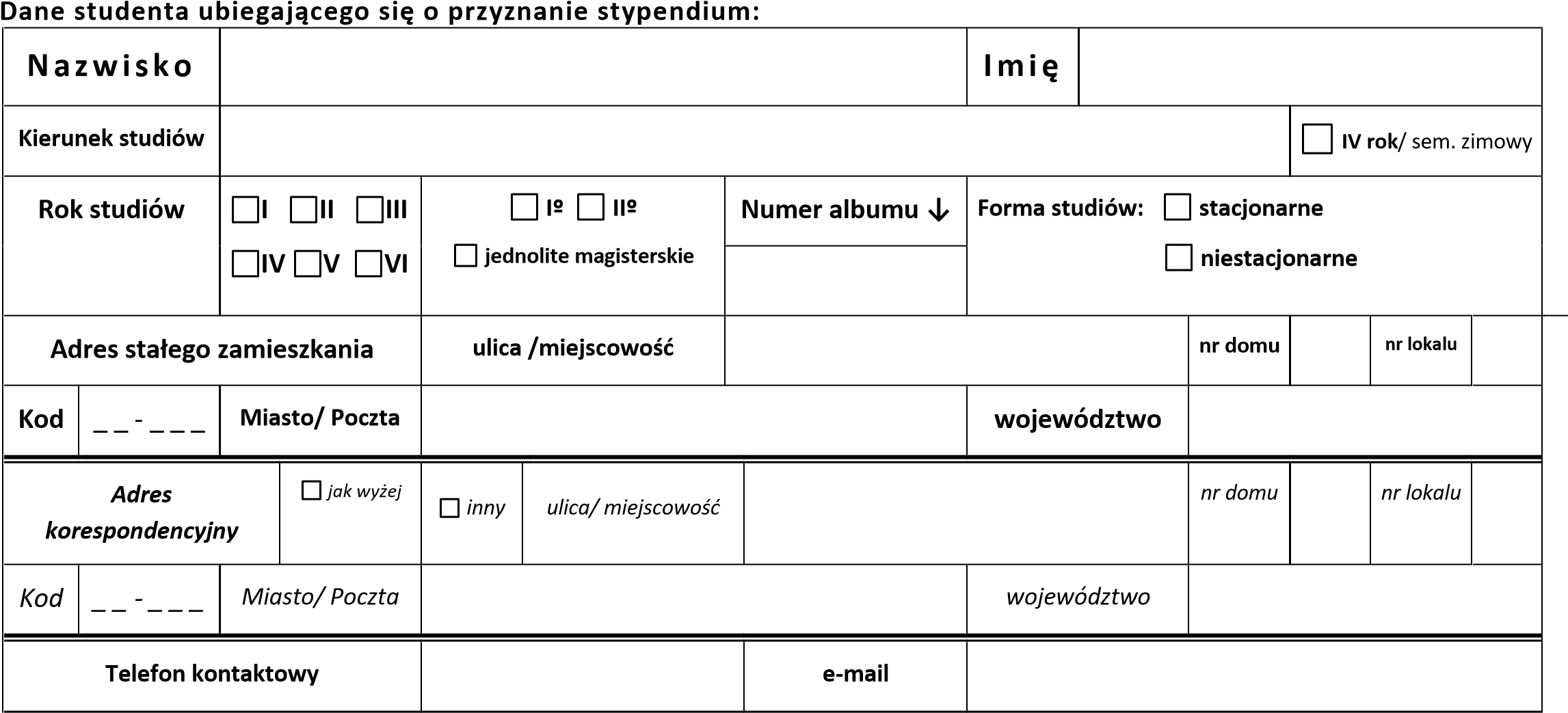 Art. 41 § 1 KPA - W toku postępowania strony i ich przedstawiciele i pełnomocnicy mają obowiązek powiadomić organ administracji publicznej o każdej zmianie swojego adresu.   Dane członków rodziny studenta:  OŚWIADCZENIE STUDENTA SKŁADAJĄCEGO WNIOSEK: Na podstawie § 16 Regulaminu świadczeń dla studentów Akademii Piotrkowskiej – Uzyskanie przez studenta prawa do świadczeń, o których mowa w § 3 ust. 1 Regulaminu poprzez przedstawienie nieprawdziwych danych, przerobionych, podrobionych lub nieważnych dokumentów, nie zgłoszonych w terminie 14 dni zmian w dochodach (w tym również w przypadku zastosowania przepisów o utracie i uzyskaniu dochodu) lub składzie rodziny skutkuje pozbawieniem prawa do świadczeń i zwrotem otrzymanych nienależnie środków na rzecz funduszu stypendialnego a także możliwością poniesienia odpowiedzialności dyscyplinarnej lub karnej. Zobowiązuję się powiadomić Akademię o wszystkich zmianach mających wpływ na wysokość pobieranych świadczeń w dochodach i składzie mojej rodziny, w terminie do 14 dni od zaistnienia zdarzenia.  Zapoznałem/-am się z treścią powyższego oświadczenia.  ..................................... dnia .............................. 	 	 	                                   …………………………………………….……           miejscowość                                                 data                                                                                                                                                                czytelny podpis studenta 	 	↓ Wyliczenia dochodu na 1 członka rodziny (wypełnia członek Komisji Stypendialnej) 	 Data obliczeń: …………..... r.   …………....…. r.    ………......... r.    …………....… r.  ………….... r.   ……..…..... r.     ………...…… r.……………………………………………. podpis i pieczęć osoby obliczającej dochód  DECYZJA:  Komisja Stypendialna:  Przyznaje świadczenie w semestrze zimowym/letnim** w roku akademickim 20….../ 20….., w okresie od …….……… r.  do ……………… r. ………………………………. podpis  Przewodniczącego Komisji Stypendialnej  Nie przyznaje świadczenia w roku akademickim 20……./ 20…... ………………………………            podpis  Przewodniczącego Komisji Stypendialnej * art. 87 ust. 3 Ustawy z dnia 20 lipca 2018 r. prawo o szkolnictwie wyższym i nauce – „W szczególnie uzasadnionych przypadkach student może otrzymać stypendium socjalne w zwiększonej wysokości”. Aby otrzymać stypendium socjalne w zwiększonej wysokości należy spełniać kryteria do uzyskania stypendium socjalnego.  ** niepotrzebne skreślićD a t a p r z y j ę c i a w n i o s k u  w D z i e k a n a c i e   ( p i e c z ę ć i p o d p i s )             ↓ Wypełnia student:  ↓  Wypełnia członek Komisji Stypendialnej: ↓  Wypełnia członek Komisji Stypendialnej: ↓  Wypełnia członek Komisji Stypendialnej: ↓  Wypełnia członek Komisji Stypendialnej: ↓  Wypełnia członek Komisji Stypendialnej: ↓  Wypełnia członek Komisji Stypendialnej: ↓  Wypełnia członek Komisji Stypendialnej: ↓  Wypełnia członek Komisji Stypendialnej: Proszę o przyznanie w semestrze ………….……  w roku akademickim 20…/ 20… Przyznane świadczenie od miesiąca: Przyznane świadczenie od miesiąca: Przyznane świadczenie od miesiąca: Przyznane świadczenie od miesiąca: Przyznane świadczenie od miesiąca: Przyznane świadczenie od miesiąca: Przyznane świadczenie od miesiąca: Przyznane świadczenie od miesiąca: Proszę o przyznanie w semestrze ………….……  w roku akademickim 20…/ 20…  stypendium socjalnego  stypendium socjalnego w zwiększonej wysokości* Lp. Nazwisko i imię PESEL Stopień pokrewieństwa  (ojciec, matka,  siostra, brat, mąż, żona, dziecko)Aktualne źródło dochodu (umowa o pracę, umowa  o dzieło, umowa zlecenie,  dz. gospodarcza, rolnik, renta, emerytura, …)  Rodzaj szkoły  (np. liceum, studia) oraz system nauki stacjonarny „S”,  niestacjonarny „N”(dotyczy dzieci lub rodzeństwa)1. wnioskodawca 2. 3. 4. 5. 6. 7. 8. 9. Wyliczenie dochodu w ……………… r. Przeliczenie od ……………… r. Przeliczenie od ……………… r. Przeliczenie od ……………… r. Przeliczenie od ……………… r. Przeliczenie od ………………… r. Przeliczenie od ………………… r. Dochód miesięczny ogółem na rodzinę studenta: Liczba osób  w rodzinie: Dochód miesięczny netto na osobę:  